Модуль А: «Пусконаладка инфраструктуры на основе OC семействаLinux» (или аналог)ВВЕДЕНИЕУмение работать с системами на основе открытого исходного кода становится все более важным навыком для тех, кто желает построить успешную карьеру в ИТ. Данное Экзаменационное задание содержит множество задач, основанных на опыте реальной эксплуатации информационных систем, в основном, интеграции и аутсорсинге. Если вы можете выполнить задание с высоким результатом, то вы точно сможете обслуживать информационную инфраструктуру большого предприятия.ОПИСАНИЕ ЭКЗАМЕНАЦИОННОГО ЗАДАНИЯДанное Экзаменационное задание разработано с использованием различных открытых технологий, с которыми вы должны быть знакомы по сертификационным курсам LPIC и Red Hat. Задания поделены на следующие секции:Базовая конфигурацияКонфигурация сетевой инфраструктурыСлужбы централизованного управления и журналированияКонфигурация служб удаленного доступаКонфигурация веб-службКонфигурация служб хранения данныхКонфигурация параметров безопасности и служб аутентификацииСекции независимы друг от друга, но вместе они образуют достаточно сложную инфраструктуру. Некоторые задания достаточно просты и понятны, некоторые могут быть неочевидными. Можно заметить, что некоторые технологии должны работать в связке или поверх других технологий. Например, динамическая маршрутизация должна выполняться поверх настроенного между организациями туннеля. Важно понимать, что если вам не удалось настроить полностью технологический стек, то это не означает, что работа не будет оценена. Например, для удаленного доступа необходимо настроить IPsec-туннель, внутри которого организовать GRE-туннель. Если, например, вам не удалось настроить IPsec, но вы смогли настроить GRE, то вы все еще получите баллы за организацию удаленного доступа.ИНСТРУКЦИИДЛЯ УЧАСТНИКАВ первую очередь необходимо прочитать задание полностью. Следует обратить внимание, что задание составлено не в хронологическом порядке. Некоторые секции могут потребовать действий из других секций, которые изложены ниже. На вас возлагается ответственность за распределение своего рабочего времени. Не тратьте время, если у вас возникли проблемы с некоторыми заданиями. Вы можете использовать временные решения (если у вас есть зависимости в технологическом стеке) и продолжить выполнение других задач. Рекомендуется тщательно проверять результаты своей работы.Доступ ко всем виртуальным машинам настроен по аккаунту root:toor.Если Вам требуется установить пароль, (и он не указан в задании) используйте: “P@ssw0rd”.Виртуальная машина ISP преднастроена. Управляющий доступ участника к данной виртуальной машине для выполнения задания не предусмотрен. При попытке его сброса возникнут проблемы.Организация LEFT включает виртуальные машины: L-SRV, L-FW, L-RTR-A, L-RTR-B, L-CLI-A, L-CLI-B.Организация RIGHT включает виртуальные машины: R-SRV, R-FW, R-RTR, R-CLI.НЕОБХОДИМОЕ ОБОРУДОВАНИЕ, ПРИБОРЫ, ПО И МАТЕРИАЛЫОжидается, что Экзаменационное задание выполнимо Участником с привлечением оборудования и материалов, указанных в Инфраструктурном Листе.В качестве системной ОС в организации LEFT используется DebianВ качестве системной ОС в организации RIGHT используется CentOSВамдоступендиск CentOS-7-x86_64-Everything-1810.isoВам доступен диск debian-10.0.0-amd64-BD-1.isoВам доступен диск debian-10.0.0-amd64-BD-2.isoВам доступен диск debian-10.0.0-amd64-BD-3.isoВам доступен диск debian-10.0.0-amd64-BD-4.isoВам доступен диск Additional.iso, на котором располагаются недостающие RPM пакетыВнимание! Все указанные компоненты предоставляются участникам в виде ISO-файлов на локальном или удаленном хранилище.Участники не имеют права пользоваться любыми устройствами, за исключением находящихся на рабочих местах устройств, предоставленных организаторами.Участники не имеют права приносить с собой на рабочее место заранее подготовленные текстовые материалы.В итоге участники должны обеспечить наличие и функционирование в соответствии с заданием служб и ролей на указанных виртуальных машинах. При этом участники могут самостоятельно выбирать способ настройки того или иного компонента, используя предоставленные им ресурсы по своему усмотрению.СХЕМА ОЦЕНКИКаждый субкритерий имеет приблизительно одинаковый вес. Пункты внутри каждого критерия имеют разный вес, в зависимости от сложности пункта и количества пунктов в субкритерии.Схема оценка построена таким образом, чтобы каждый пункт оценивался только один раз. Например, в секции «Базовая конфигурация» предписывается настроить имена для всех устройств, однако этот пункт будет проверен только на одном устройстве и оценен только 1 раз. Одинаковые пункты могут быть проверены и оценены больше чем 1 раз, если для их выполнения применяются разные настройки или они выполняются на разных классах устройств.Подробное описание методики проверки должно быть разработано экспертами, принимавшими участие в оценке экзаменационного задания, и вынесено в отдельный документ. Данный документ, как и схема оценки, является объектом внесения 30% изменений.Конфигурация хостовНастройте имена хостов в соответствии сДиаграммой.Установите следующее ПО наВСЕвиртуальные машины:TcpdumpNet-toolsCurlVimLynxDhclientBind-utilsNfs-utilsCifs-utilsSshpassНа хостах сформируйте файл /etc/hosts в соответствии сДиаграммой (кроме адреса хоста L-CLI-A). Данный файл будет применятьсяво время проверки в случае недоступности DNS-сервисов. Проверка по IPадресам выполняться не будет.В случае корректной работы DNS-сервисов ответы DNS должны иметь более высокий приоритет.Все хосты должны быть доступны аккаунту root по SSH на стандартном (22) портуКонфигурация сетевой инфраструктурыНастройте IP-адресацию на ВСЕХ хостах в соответствии с Диаграммой.Настройте сервер протокола динамической конфигурации хостов для L-CLI-A и L-CLI-BВ качестве DHCP-сервера организации LEFT используйте L-RTR-A.Используйте пул адресов 172.16.100.65 — 172.16.100.75 для сети L-RTR-AИспользуйте пул адресов 172.16.200.65 — 172.16.200.75 для сети L-RTR-BИспользуете адрес L-SRV в качестве адреса DNS-сервера.Настройте DHCP-сервер таким образом, чтобы L-CLI-B всегда получал фиксированный IP-адрес в соответствии с Диаграммой.В качестве шлюза по умолчанию используйте адрес интерфейсасоответствующего маршрутизатора в локальной сети.Используйте DNS-суффикс skill39.wsr.DNS-записи типа A и PTR соответствующего хоста должныобновляться при получении им адреса от DHCP-сервера.На L-SRV настройте службу разрешения доменных именСервер должен обслуживать зону skill39.wsr.Сопоставление имен организовать в соответствии с Таблицей 1.Запросы, которые выходят за рамки зоны skill39.wsr должныпересылаться DNS-серверу ISP. Для проверки используйте доменное имя ya.ru.Реализуйте поддержку разрешения обратной зоны.Файлы зон располагать в /opt/dns/Запретите клиентам из сети 31.33.7.0/24 обращаться к этой зонеНа L-FW и R-FW настройте интернет-шлюзы для организации коллективного доступа в Интернет.Настройте трансляцию сетевых адресов из внутренней сети в адресвнешнего интерфейса.Организуйте доступность сервиса DNS на L-SRV по внешнемуадресу L-FW.Сервер L-FW должен перенаправлять внешние DNS запросы от OUT-CLI на L-SRV. www.skill39.wsr должен преобразовываться во внешний адрес R-FW.На L-FW реализуйте синхронизацию времени по протоколу NTP на основе сервера Chrony.Часовой пояс всех хостов: MSK.Разрешается синхронизация только для клиентов сети LEFT и RIGHT.В случае, если отклонение от сервера составляет более двух тысяч секунд - машина выполняет жесткуюсинхронизацию времени.Службы централизованного управления и журналированияРазверните LDAP-сервер для организации централизованного управления учетными записямиВ качестве сервера выступает L-SRV.Учетные записи создать в соответствии с Таблицей 2.Группы(LDAP) и пользователей создать в соответствии с Таблицей2.L-CLI-A, L-SRV и L-CLI-B должны аутентифицироваться через LDAP.На L-SRV организуйте централизованный сбор журналов с хостов L-FW, L-SRV.Журналы должны храниться в директории /opt/logs/.Журналирование должно производится в соответствии с Таблицей 3Конфигурация служб удаленного доступаНа L-FW настройте сервер удаленного доступа на основе технологии OpenVPN:В качестве сервера выступает L-FWПараметры туннеля.Устройство TUN. ii) Протокол UDP.Применяется сжатие.Порт сервера 1122.Ключевая информация должна быть сгенерирована на R-FW.В качестве адресного пространства подключаемых клиентов использовать сеть 5.5.5.0/27.Хранение всей необходимой (кроме конфигурационных файлов)информации организовать в /opt/vpn.Подключившийся клиент должен быть автоматически сконфигурирован на использование DNS-инфраструктуры предприятия.На OUT-CLI настройте клиент удаленного доступа на основе технологии OpenVPN:Запуск удаленного подключения должен выполняться скриптом start_vpn.shОтключение VPN-туннеля должно выполняться скриптом stop_vpn.sh.Скрипты должны располагаться в /opt/vpn.Скрипты должны вызываться из любого каталога без указанияпути.Используйте следующий каталог для расположения файлов скриптов /opt/vpn/.Настройте защищенный канал передачи данных между L-FW и RFW с помощью технологии IPSEC:Параметры политики первой фазы IPSec:Проверка целостности SHA-1Шифрование 3DES iii)	ГруппаДиффи-Хеллмана — 14 (2048) iv)	Аутентификация по общему ключу WSR-2019Параметры преобразования трафика для второй фазы IPSec:Протокол ESP ii)	Шифрование AES iii)	Проверка целостности SHA-2В качестве трафика, разрешенного к передаче через IPsec-туннель,должен быть указан только GRE-трафик между L-FW и R-FW 4) Настройте GRE-туннель между L-FW и R-FW:a) Используйте следующую адресацию внутри GRE-туннеля:L-FW: 10.5.5.1/30 ii) R-FW: 10.5.5.2/30Настройте динамическую маршрутизацию по протоколу OSPF с использованием пакета FRR:Анонсируйте все сети, необходимые для достижения полнойсвязности.Применение статических маршрутов не допускается.В обмене маршрутной информацией участвуют L-RTR-A, L-RTR-B, R-RTR, L-FW и R-FW.Соседство и обмен маршрутной информацией между L-FW и R-FWдолжно осуществляться исключительно через настроенный GRE-туннель.Анонсируйте сети локальных интерфейсов L-RTR-A и L-RTR-B.На R-SRV настройте удаленный доступ по протоколу SSH:Доступ ограничен пользователями ssh_p, root и sshuseri) В качестве пароля пользователь (кроме root) использовать ssh_pass. ii) root использует стандартный парольSSH-сервер должен работать на порту 22На CLI-2L сконфигурируйте SSH клиент.Автоматическое подключение к порту 2222 сервера R-FWСервер R-FW выполнять перенаправление на 22 порт сервераR-SRV iii) Сконфигурируйте аутентификацию при помощи ключей для пользователя sshuser.	iv)	Обеспечьте возможность входа на сервер с использованиемалиасов R-SRV.skill39.wsr.Конфигурация веб-службНа R-SRV установите инастройте веб-сервер NGINX:Настройте веб-сайт для внешнего пользования www.skill39.wsr.Используйте директорию /var/www/html/out.Используйте порт 80.Сайт предоставляет доступ к двум файлам.Документ index.html должен содержать:“Hello, www.skill39.wsr is here!”Конфигурация служб хранения данныхРеализуйте синхронизацию каталогов на основе демона rsyncd.В качестве сервера синхронизации используется L-SRV.Для 	работы 	синхронизации 	создайте 	специального пользователя mrsyncВ качестве пароля используйте toor.Домашний каталог данного пользователя должен быть расположен в/opt/sync/. Данный каталог используйте как каталог синхронизацииДомашний каталог не должен содержать никакой постороннейинформации.Для выполнения синхронизации создайте rsync-пользователя sync cпаролем parol666.Подключение к rsyncd должны быть разрешены исключительно отклиентов L-CLI-A и L-CLI-BВ качестве клиентов используются L-CLI-A и L-CLI-BСинхронизируемый каталог располагается по адресу /root/sync/Каталоги должны быть зеркально идентичны по содержимому.Реализуйте синхронизацию в виде скрипта:Скрипт находится по адресу /root/sync.shАвтоматизация скрипта реализована средствами 	cron пользователя root.Выполнение производится каждую минуту.Конфигурация параметров безопасности и служб аутентификации 1) Настройте CA на R-FW, используя OpenSSL.Используйте /etc/ca в качествекорневой директории CAАтрибуты CA должны быть следующими:Страна RUОрганизация WorldSkills Russia iii)	CN должен быть установлен как WSR CAСоздайте корневой сертификат CAВсе клиентские операционные системы должны доверять CA	2)	Настройте межсетевой экран iptables на L-FW и firewalld на R-FWЗапретите прямое попадание трафика из сетей в InternalРазрешите удаленные подключения с использованием OpenVPN навнешний интерфейс маршрутизатора L-FWРазрешите необходимый трафик для создания IPSec и GRE туннелеймежду организациямиРазрешите SSH подключения на соответствующий портДля VPN-клиентов должен быть предоставлен полный доступ к сетиInternalРазрешите необходимый трафик к серверам L-SRV и R-SRV дляработы настроенных сервисов.Остальные сервисы следует запретить.В отношении входящих (из внешней сети) ICMP запросов поступатьпо своему усмотрениюТаблица 1 – DNS-имена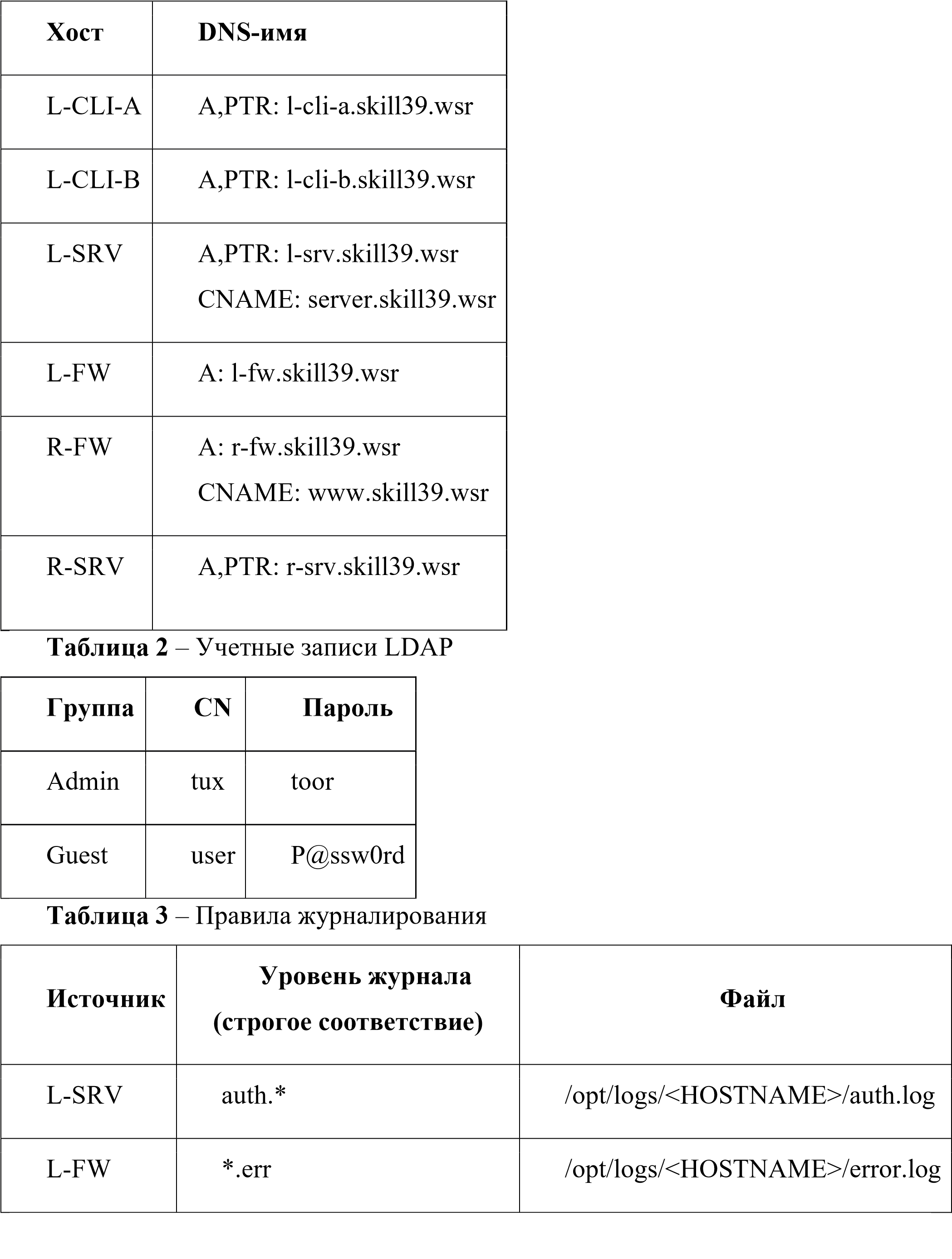 *<HOSTNAME> - название директории для журналируемого хоста**В директории /opt/logs не должно быть файлов, кроме тех, которые указаны в таблице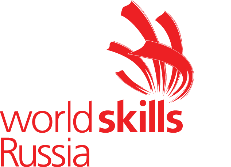 ДИАГРАММА ВИРТУАЛЬНОЙ СЕТИ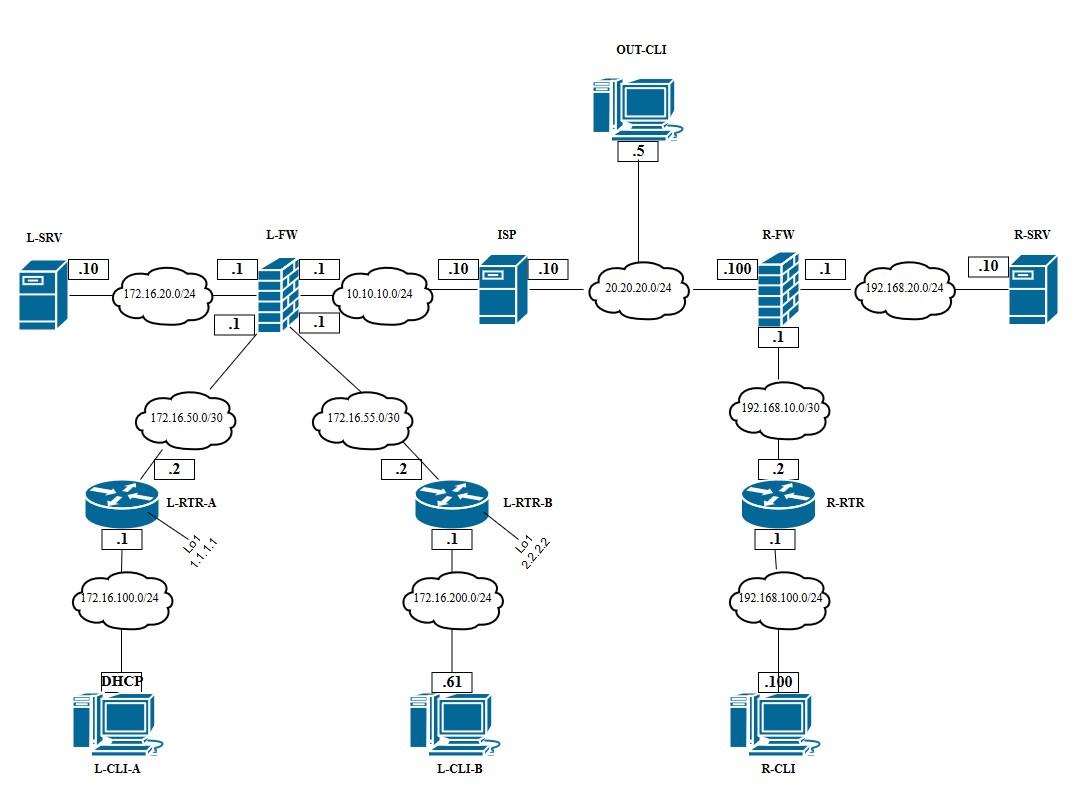 Перевод баллов в оценкуSub Criteria

Name or DescriptionAspect - DescriptionMax
MarkBasic configuration and Network ServicesHostnames0,1IPv4 connectivity0,2Software installation0,2Local hostname table0,2Name lookup order0,2DHCP-A: Basic Operation0,3DHCP-A: Additional Parameters0,3DHCP-B: Basic Operation0,3DHCP-B: Additional Parameters0,3DNS: Forward zone0,3DNS: Reverse zone0,3DNS: ISP Forwarders0,3DNS: Secondary DNS0,3DNS: Dynamic DNS0,5Internet Gateway (Dynamic NAT)-LEFT0,3Internet Gateway (Dynamic NAT)-RIGHT0,3DNS-Proxy0,1Centralized ManagementLDAP: Users, Groups and OU0,5LDAP: Clients authentication0,5LDAP: Logon restriction0,5Syslog: L-SRV0,4Syslog: L-FW0,4Routing & Remote AccessRA: OpenVPN basic0,5RA: VPN Clients have full access to LEFT and RIGHT LANs0,2IPSEC + GRE0,4GRE Tunnel Cinnectivity0,3FRR: Neigbours 0,3FRR: Local interfaces0,3FRR: Passive interfaces0,3SSH: Users0,2SSH: Client’s Default Port0,2SSH: Key authentication0,2Web services, Storage and File sharingApache: Port, PHP0,4NGINX: Access0,2NGINX: Reverse SSL proxy0,3NGINX: Redirection0,3NGINX: Passive check0,3NGINX: Caching0,3rsync: L-SRV configuration0,3rsync: Client sync 0,4SecurityOpenSSL: CA0,5Certificate Attributes0,5IPTables: Block traffic0,3IPTables: Port forwarding0,3IPTables: Allow only nessesary traffic0,3Firewalld: Block traffic0,3Firewalld: Port forwarding0,3Firewalld: Allow only nessesary traffic0,3Оценка «2»«3»«4»«5»Количество баллов < 1,191,2 – 2,392,4 – 4,19≥ 4,2